ИзвещениеСБЕРБАНК РОССИИ                                                                                  Форма № ПД-4ИзвещениеОснован в 1841 году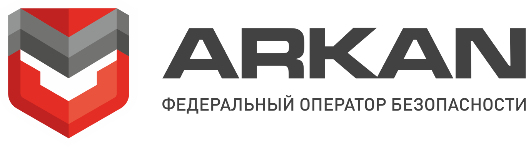 Филиал в г. Москве ЗАО «Б.А.П.»(наименование получателя платежа)7825419081                          40702810090330003732(ИНН получателя платежа)                                   (номер счета получателя платежа)в  ПАО "БАНК "САНКТ-ПЕТЕРБУРГ"        БИК   044030790(наименование банка получателя платежа)Номер кор./сч. банка получателя платежа                        30101810900000000790Абонентская плата по объекту №         (наименование платежа)                                 (номер лицевого счета (код) плательщика)Ф.И.О. плательщикаАдрес плательщикаСумма платежа ___________________ руб. 00коп.КассирС условиями приема указанной в платежном документе суммы, в т ч с суммой взимаемой платы за услуги банка, ознакомлен и согласенПодпись плательщика __________________КвитанцияСБЕРБАНК РОССИИ                                                                                  Форма № ПД-4КвитанцияОснован в 1841 годуФилиал в г. Москве ЗАО «Б.А.П.»(наименование получателя платежа)7825419081                                      40702810090330003732(ИНН получателя платежа)                                   (номер счета получателя платежа)в      ПАО "БАНК "САНКТ-ПЕТЕРБУРГ"       БИК   044030790(наименование банка получателя платежа)Номер кор./сч. банка получателя платежа                        30101810900000000790Абонентская плата по объекту №         (наименование платежа)                                (номер лицевого счета (код) плательщика)Ф.И.О. плательщикаАдрес плательщикаСумма платежа ___________________ руб. 00 коп.КассирС условиями приема указанной в платежном документе суммы, в т ч с суммой взимаемой платы за услуги банка, ознакомлен и согласенПодпись плательщика __________________